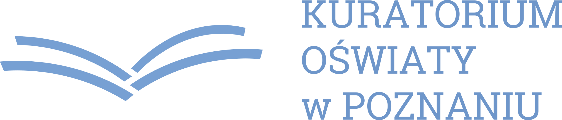 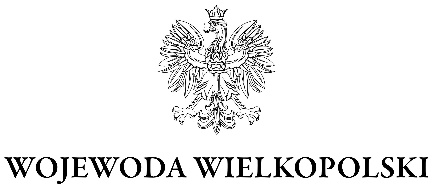 Poznań na osi czasu – spacer ulicami miasta!Głosowanie na prace od 29.03 - 12.04.2021 r. ZASADYGłosowanie publiczności odbędzie się na stronie szkolnego Facebooka za pomocą – polubienia.Liczą się głosy oddane do dnia 12.04.2021 godz. 24.00.  Jedna osoba może oddać max. 3 głosy na 3 różne prace (w tym 3 głosy na prace plastyczne oraz 3 głosy na teksty lub filmy przygotowane do prac)Obraz i tekst lub film jednego zespołu posiada taki sam numerZwycięża ta praca, która otrzyma największą liczbę głosów (suma głosów z pracy plastycznej + tekst lub film = wynik)Ogłoszenie wyników 23.04.2021 r. po godz. 15.00Jeżeli będzie taka możliwość nagrody zostaną wręczone na terenie XX LO w Poznaniu                          o godz. 13.00 w dniu 23.04.2021 r.  Informacja o terminie  wręczenia nagród, jeżeli ww. termin nie będzie możliwy do zrealizowania,  zostanie podana na stronie szkoły XX LO w dniu ogłoszenia wyników konkursu.  W sytuacji, gdyby nie było możliwości zorganizowania Gali  nagrody zostaną wysłane drogą pocztową na adres wskazany przez opiekunów artystycznych. Finaliści i Laureaci zostaną powiadomieni o Wręczeniu nagród poprzez swoich opiekunów artystycznychWystawa prac odbędzie się na terenie XX LO, natomiast w późniejszym terminie odbędzie się w Urzędzie wojewódzkim.Termin zwrotu prac zostanie przekazany nauczycielomWyniki podane przez organizatora są ostateczne                                                                                      Koordynator konkursu Aleksandra Kaczmarek XX Liceum Ogólnokształcące im. K. I. Gałczyńskiegoos. Wichrowe Wzgórze 111
61 – 699 Poznań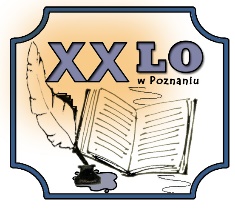 telefon: 61/ 820 82 03
fax: 61/ 820 82 03e-mail: lo20_poznan@wp.pl